St. Ambrose Church Leyland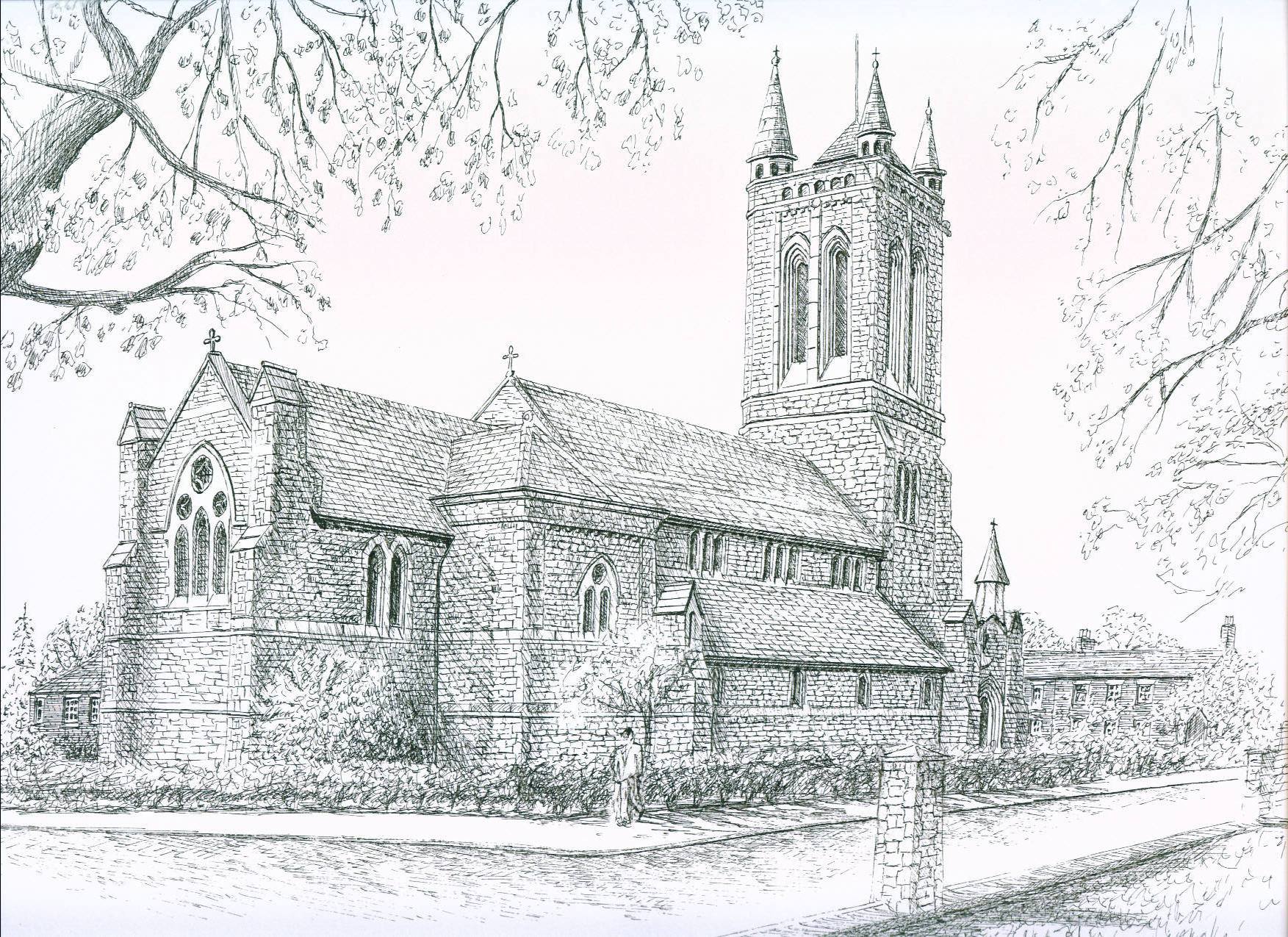 Parish Policy Statement on Safeguarding Adults in the ChurchThe original statement was adopted bySt. Ambrose Church, LeylandAt a Parochial Church Council meeting held onThursday 27th September 2012It was then reviewed annually at the PCC meeting held in November from 2013. The Diocese provided a renewed Diocesan and Parish Safeguarding Policy in July 2015. As a result, the St. Ambrose policies have been re-drafted so that they are in line with diocesan policy.The diocese advice is that:The implementation of the policy and procedures should be discussed and reviewed by the PCC regularly (at least annually) and at the first PCC meeting after the Annual Parochial Church Meeting (APCM), the Church Safeguarding Officer should present a report for discussion and the PCC Safeguarding Policy Statement should be signed. PCCs are strongly advised not to amend this.This procedure has been followed from 2016. The policy will continue to be reviewed annually at the November meeting. A statement regarding Safeguarding will continue to be presented at the APCM by the Safeguarding Officer.PCC SAFEGUARDING POLICY STATEMENT Parish of …………St. Ambrose Leyland……………Every person has a value and dignity which comes directly from the creation of male and female in God’s own image and likeness. Christians see this potential as fulfilled by God’s re-creation of us in Christ. This implies a duty to value all people as bearing the image of God and therefore to protect them from harm. We accept and endorse the principles set out in ‘Safeguarding in the Diocese of Blackburn and in the 2017 Church of England ‘Promoting a Safer Church’ document.We commit ourselves to nurture, protect and safeguard all our members, particularly children, young people and vulnerable adults. We recognise that safeguarding is the responsibility of the whole church community. We undertake to exercise proper care in the selection, appointment, training and support of those working in both paid and voluntary positions with children or vulnerable adults, including the use of Disclosure and Barring Service (DBS) disclosures and making appropriate referrals to the Disclosure and Barring Service. We will respond without delay to concerns or allegations that a child or vulnerable adult may have been harmed, cooperating with the police and social care services in any investigation. We will challenge any abuse of power by anyone in a position of trust. We will seek to offer pastoral care and support to anyone who has suffered abuse, developing with them appropriate pastoral support. We will seek to offer pastoral care and support, including supervision and referral to the proper authorities, to any member of our church community known to have offended against a child, young person or vulnerable adult. The PCC of this Church agreed and adopted the above Policy at its meeting on November 26th 2015.We have appointed Mrs. Anne B. Woodcock (Ollie) as our Parish Safeguarding Officer (PSO). Copies of “Safeguarding in the Diocese of Blackburn” and any parish guidelines and procedures are held by: the secretary to the PCC Mrs. Anne B. Woodcock (Ollie) within the Safeguarding file. They are also lodged in the Church Office. A complete copy of the most recent Parish Safeguarding Handbook is displayed on the table at the back of church.The PCC shall review this policy annually. The next review will take place on: November 2016/ November 2017/November 2018 etc.Signed: Vicar.................Paul Robinson.......................................................... Churchwarden: ....Louisa McFarlane.............................................. Churchwarden: J. SingletonCopy to: Safeguarding file, Church OfficeOW 1.11.21